Деловая игра с элементами сингапурской методики«Мой край родной»Вычужина Радмила Ивановна,воспитатель,МКДОУ ЦРР-Д/с "Колокольчик",Республика Саха (Якутия), Ленский район, п. Витим	Цель: Обучение навыкам Эффективной коммуникации, сотрудничества и работы в команде       ЗадачиОбобщить знания детей о Якутии, о своем поселкеРазвивать навыки критического и креативного мышления Воспитывать любовь и интерес к быту и традициям, устному народному творчеству народов Саха; к своему поселкуОборудование:Презентация с заданиямиРаздаточный материал:Набор картинок о Якутии (флаг, герб, стадо оленей, девушка в национальном костюме)Карандаш простой или ручка небольшие листочки (стикер)Организационный моментПоприветствуйте друг друга: партнеры по плечу дайте пять друг другу; партнеры по лицу - ударьтесь кулачками и улыбнитесь друг другу; Обратите внимание на свои коврики управления, (Мэнедж мэт)Каждому из вас принадлежит цифра. Встаньте те.у кого цифра 1 , хлопните в ладоши те, у кого цифра 2, поднимите две руки у кого цифра 3, покачайте головой у кого цифра 4.У вас на столе набор картинок, посмотрите и определите тему нашей игры.Первый стол участник №2 ? Второй стол, участник №4 ?ОотличноА теперь волшебство! Дети и воспитатель в национальных костюмах1 тур! МЭНЕДЖ МЭТ (MANAGE MAT). Называется он «Угадай сказку» Посмотрите на экран и скажите из какой сказки эти иллюстрации 30 сек.1 игрок 1 стол, 2 игрок, 3 игрок«Кукушка» (ненецкая сказка),«Непослушный медвежонок» (Якутская сказка)Тур № 2!«Назови правильно». КУИЗ-КУИЗ-ТРЭЙД (Quiz-Quiz-Trade)Если вы считаете, что этот музыкальный инструмент называется хомус ставьте плюс, если по другому минус. Теперь обменяйтесь карточками и проверте друг друга -Как называется этот предмет посуды (Чарон)-Как правильно называется это жилище? (Юрта)-Какое название у этих саней? (нарта)-Как зовут Якутского деда Мороза? (Чисхаан)МИКС-ФРИЗ-ГРУПП (Mix-Freeze-Group).Педагог приглашает группу в центр группы. Включает музыку, дети под музыку двигаются, танцуют. После окончания музыки им необходимо будет объединится по группам по столько человек, сколько обозначает ответ.Сколько хвостиков у двух лисят?Сколько животиков у 4 оленят?Сколько лапок у двух зайчат?ТИМ ЧИР Я люблю свой детский сад, дошколята говорят Без шума, тихо приземлились за своими столамТур№3 ТАЙМ  РАУНД РОБИН(Timed Round Robin) Как называется поселок, в которым мы живем? На какой реке стоит наш поселок? Ответит 3 номер 1 стола, 4 номер 2 стола ОотличноТеперь порассуждайте, пожалуйста, за что вы любите свой поселок?каждый воспитанник проговаривает ответ в команде по кругу в течение определенного количества времени. Посмотрите какое красивое дерево мира, давайте встанем в круг и споем осуохай Миру мир, нет войне, пусть цветет все на земле, любим Родину своюПесню про нее пою. Мой алмазный край Родной. Мы гордимся все тобой.Солнце, небо и земля будем мы беречь тебя!Руки вверх Уруй-Айхал» означает «Слава Родине!».Понравилась вам игра? На память о нашей встрече всем участникам по амулету, гордитесь своей Республикой, своей великой Страной.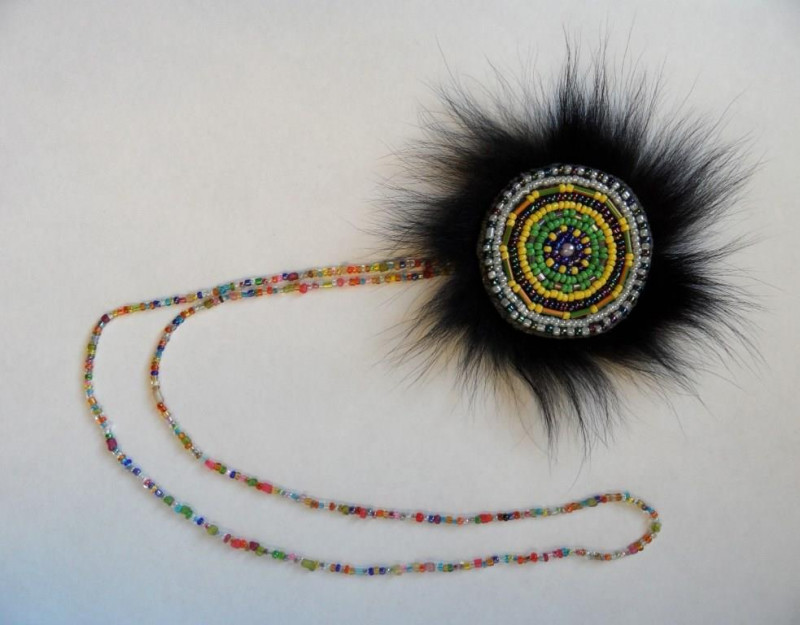 